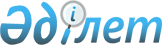 2012 - 2014 жылдарға арналған аудандық бюджет туралы
					
			Күшін жойған
			
			
		
					Жамбыл облысы Т.Рысқұлов аудандық мәслихатының 2011 жылғы 21 желтоқсандағы № 39-5 Шешімі. Жамбыл облысы Т.Рысқұлов ауданының Әділет басқармасында 2011 жылғы 27 желтоқсанда 6-8-129 нөмірімен тіркелді. Қолданылу мерзімінің аяқталуына байланысты күші жойылды (Жамбыл облыстық Әділет департаментінің 2013 жылғы 11 наурыздағы N 2-2-17/388 хаты)      Ескерту. Қолданылу мерзімінің аяқталуына байланысты күші жойылды (Жамбыл облыстық Әділет департаментінің 11.03.2013 № 2-2-17/388 хаты).

      РҚАО ескертпесі:

      Мәтінде авторлық орфография және пунктуация сақталған.

      Қазақстан Республикасының 2008 жылғы 4 желтоқсандағы Бюджет кодексінің 9 бабына және "Қазақстан Республикасындағы жергілікті мемлекеттік басқару және өзін өзі басқару туралы" Қазақстан Республикасының 2001 жылғы 23 қаңтардағы Заңының 6 бабына сәйкес Т.Рысқұлов аудандық мәслихат ШЕШІМ ЕТЕДІ:

      1. 2012-2014 жылдарға арналған аудандық бюджет 1, 2 ,3- қосымшаларға сәйкес, оның ішінде 2012 жылға мынадай көлемдерде бекітілсін:

      1) кірістер 6 694 410 мың теңге:

      салықтық түсімдер 1 955 062 мың теңге;

      салықтық емес түсімдер 3 822 мың теңге;

      негізгі капиталды сатудан түсетін түсімдер 4 743 мың теңге;

      трансферттер түсімі 4 730 783 мың теңге;

      2) шығындар 6 687 385 мың теңге;

      3) таза бюджеттік кредиттеу 46 404 мың теңге;

      бюджеттік кредиттер 48 540 мың теңге;

      бюджеттік кредиттерді өтеу 2 652 мың теңге;

      4) қаржы активтерімен операциялар бойынша сальдо 26 497 мың теңге:

      қаржы активтерін сатып алу 26 497 мың теңге;

      мемлекеттің қаржы активтерін сатудан түсетін түсімдер 0 мың теңге;

      5) бюджет тапшылығы (профициті) - 65 876 мың теңге;

      6) бюджет тапшылығын қаржыландыру

      (профицитін пайдалану) 65 876 мың теңге;

      қарыздар түсімі 48 540 мың теңге;

      қарыздарды өтеу 2 652 мың теңге;

      бюджет қаражатының пайдаланылатын қалдықтары 19 988 мың теңге.

      Ескерту. 1-тармаққа өзгерту енгізілді - Т.Рысқұлов аудандық мәслихатының 2012.03.13 № 2-3; 2012.04.12 № 3-6; 2012.07.31 № 5-8; 2012.11.15 № 7-4; 2012.12.04 № 8-4 (2012 жылдың 1 қаңтарынан қолданысқа енгізіледі) шешімдерімен.

      2. 2012 жылы облыстық бюджеттен аудандық бюджетке берілетін субвенция мөлшері 2 842 131 мың теңге сомасында белгіленсін.

      3. "Агроөнеркәсіптік кешенді және ауылдық аумақтарды дамытуды мемлекеттік реттеу туралы" Қазақстан Республикасының 2005 жылғы 8 шілдедегі Заңының 18 бабына сәйкес, 2012-2014 жылдары аудандық бюджеттен қаржыландыратын ауылдық елдi мекендерде жұмыс iстейтiн әлеуметтiк қамсыздандыру, білім беру, мәдениет және спорт мамандарына қызметтің осы түрлерiмен қалалық жағдайда айналысатын мамандардың ставкаларымен салыстырғанда айлықақы мен тарифтiк ставкаларының 25 пайызы мөлшерінде үстеме ақы төлеу үшін қаржы көзделсін.

      4.Аудандық жергілікті атқарушы органның резерві 59 634 мың теңге көлемінде бекітілсін.

      Ескерту. 4-тармаққа өзгерту енгізілді - Т.Рысқұлов аудандық мәслихатының 2012.03.13 № 2-3; 2012.07.31 № 5-8; 2012.11.15 № 7-4; 2012.12.04 № 8-4 (2012 жылдың 1 қаңтарынан қолданысқа енгізіледі) шешімімен.

      5. 2012 жылға арналған бюджеттіқ инвестициялық жобаларды іске асыруға бағытталған бюджеттік бағдарламаларға бөлінген бюджеттік даму бағдарламаларының тізбесі 4 қосымшаға сәйкес бекітілсін.

      6. 2012 жылға арналған жергілікті бюджеттің атқару процесінде секвестрлеуге жатпайтын бюджеттік бағдарламалардың тізбесі 5 қосымшаға сәйкес бекітілсін.

      7. 2012 жылға арналған ауылшаруашылығы мақсатындағы жер учаскелерін сатудан Қазақстан Республикасының Ұлттық қорына түсетін түсімдердің көлемі 6 қосымшаға сәйкес бекітілсін.

      8. 2012 жылға арналған ауданның ауылдық (селолық) округтің бюджеттік бағдарламалары 7 қосымшаға сәйкес бекітілсін.

      9. Осы шешім Әділет органдарында мемлекеттік тіркелген күннен бастап күшіне енеді және 2012 жылдың 1 қантарынан қолданысқа енгізіледі.

 2012 жылға арналған бюджет      Ескерту. 1-қосымша жаңа редакцияда - Т.Рысқұлов аудандық мәслихатының 2012.12.04 № 8-4 (2012 жылдың 1 қаңтарынан қолданысқа енгізіледі) шешімімен.

             (мың теңге)

 2013 жылға арналған бюджет      (мың теңге)

 2014 жылға арналған бюджет      (мың теңге)

 2012 жылға арналған бюджеттік инвестициялық жобаларды іске асыруға бағытталған бюджеттік бағдарламаларға бөлінген бюджеттік даму бағдарламаларының тізбесі      Ескерту. 4-қосымша жаңа редакцияда - Т.Рысқұлов аудандық мәслихатының 2012.07.31 № 5-8 (01.01.2012 қолданысқа енгізіледі) шешімімен.

 2012 жылға арналған жергілікті бюджеттің орындалу процесінде секвестрлеуге жатпайтын бюджеттік бағдарламалардың тізбесі      Ескерту. 5-қосымша жаңа редакцияда - Т.Рысқұлов аудандық мәслихатының 2012.07.31 № 5-8 (01.01.2012 қолданысқа енгізіледі) шешімімен.

 2012 жылға арналған ауыл шаруашылығы мақсатындағы жер учаскелерін сатудан Қазақстан Республикасының Ұлттық қорына түсетін түсімдердің көлемі 2012 жылға арналған ауданның ауылдық (селолық) округтің бюджеттік бағдарламалары      Ескерту. 7-қосымша жаңа редакцияда - Т.Рысқұлов аудандық мәслихатының 2012.12.04 № 8-4 (01.01.2012 жылдың қолданысқа енгізіледі) шешімімен.

       (мың теңге)

      кестенің жалғасы:


					© 2012. Қазақстан Республикасы Әділет министрлігінің «Қазақстан Республикасының Заңнама және құқықтық ақпарат институты» ШЖҚ РМК
				
       Аудандық мәслихат

 Аудандық мәслихат

      сессиясының төрағасы 

хатшысы

      Б. Тоқтыбаев

 П. Сүлейменов
Т.Рысқұлов аудандық мәслихаттың
2012 жылғы 12 сәуірдегі
№ 3-6 шешіміне № 1 қосымшаСанаты   Кірістер атауы

Санаты   Кірістер атауы

Санаты   Кірістер атауы

Санаты   Кірістер атауы

Сомасы

Сыныбы

Сыныбы

Сыныбы

ішкі сыныбы

ішкі сыныбы

1

2

3

4

5

I. КІРІСТЕР

6 694 410

1

Салықтық түсімдер

1 955 062

01

Табыс салығы

212 054

2

жеке табыс салығы

212 054

03

Әлеуметтік салық

150 548

1

Әлеуметтік салық

150 548

04

Меншікке салынатын салықтар

1 575 043

1

Мүлікке салынатын салықтар

1 523 649

3

Жер салығы

7 565

4

Көлік құралдарына салынатын салық

39 836

5

Бірыңғай жер салығы

3 993

05

Тауарларға, жұмыстарға және қызметтерге салынатын ішкі салықтар

12 143

2

Акциздер

3 267

3

Табиғи және басқа ресурстарды пайдаланғаны үшін түсетін түсімдер

1 650

4

Кәсіпкерлік және кәсіби қызметті жүргізгені үшін алынатын алымдар

6 188

5

Құмар ойын бизнеске салық

1 038

08

Заңдық мәнді іс-әрекеттерді жасағаны және (немесе) оған уәкілеттігі бар мемлекеттік органдар немесе лауазымды адамдар құжаттар бергені үшін алынатын міндетті төлемдер

5 274

1

Мемлекеттік баж

5 274

2

Салықтық емес түсімдер

3 822

01

Мемлекеттік меншіктен түсетін кірістер

1 334

1

Мемлекеттік кәсіпорындардың таза кірісі бөлігінің түсімдері

185

5

Мемлекет меншігіндегі мүлікті жалға беруден түсетін кірістер

1 149

02

Мемлекеттік бюджеттен қаржыландырылатын мемлекеттік мекемелердің тауарларды (жұмыстарды, қызметтерді) өткізуінен түсетін түсімдер

12

1

Мемлекеттік бюджеттен қаржыландырылатын мемлекеттік мекемелердің тауарларды (жұмыстарды, қызметтерді) өткізуінен түсетін түсімдер

12

04

Мемлекеттік бюджеттен қаржыландырылатын, сондай-ақ ҚР Ұлттық Банкінің бюджетінен (шығыстар сметасынан) ұсталатын және қаржыландырылатын мемлекеттік мекемелер салатын айыппұлдар, өсімпұлдар, санкциялар, өндіріп алулар

378

1

Мұнай секторы ұйымдарынан түсетін түсімдерді қоспағанда, мемлекеттік бюджеттен қаржыландырылатын, сондай-ақ Қазақстан Республикасы Ұлттық Банкінің бюджетінен (шығыстар сметасынан) ұсталатын және қаржыландырылатын мемлекеттік мекемелер салатын айыппұлдар

378

06

Басқа да салықтық емес түсімдер

2 098

1

Басқа да салықтық емес түсімдер

2 098

3

Негізгі капиталды сатудан түсетін түсімдер

4 743

01

Мемлекеттік мекемелерге бекітілген мемлекеттік мүлікті сату

136

1

Мемлекеттік мекемелерге бекітілген мемлекеттік мүлікті сату

136

03

Жерді және материалдық емес активтерді сату

4 607

1

Жерді сату

1 688

2

Материалдық емес активтерді сату

2 919

4

Трансферттер түсімі

4 730 783

02

Мемлекеттік басқарудың жоғары тұрған органдарынан түсетін трансферттер

4 730 783

2

Облыстық бюджеттен түсетін трансферттер

4 730 783

Шығыстар атауы

Шығыстар атауы

Шығыстар атауы

Шығыстар атауы

Сомасы

Функционалдық топ

Функционалдық топ

Функционалдық топ

Функционалдық топ

бюджеттік бағдарламалардың әкімшісі

бюджеттік бағдарламалардың әкімшісі

бюджеттік бағдарламалардың әкімшісі

бағдарлама

бағдарлама

1

2

3

4

5

II. Шығындар

6 687 385

01

Жалпы сипаттағы мемлекеттік қызметтер

301 258

112

Аудан (облыстық маңызы бар қала) мәслихатының аппараты

19 690

001

Аудан (облыстық маңызы бар қала) мәслихатының қызметін қамтамасыз ету жөніндегі қызметтер

14 380

003

Мемлекеттік органның күрделі шығыстары

5 310

122

Аудан (облыстық маңызы бар қала) әкімінің аппараты

79 007

001

Аудан (облыстық маңызы бар қала) әкімінің қызметін қамтамасыз ету жөніндегі қызметтер

65 865

002

Ақпараттық жүйелер құру

1 698

003

Мемлекеттік органдардың күрделі шығыстары

10 731

009

Ведомстволық бағыныстағы мемлекеттік мекемелерінің және ұйымдарының күрделі шығыстары

713

123

Қаладағы аудан, аудандық маңызы бар қала, кент, ауыл (село), ауылдық (селолық) округ әкімінің аппараты

163 226

001

Қаладағы ауданның, аудандық маңызы бар қаланың, кенттің, ауылдың (селоның), ауылдық (селолық) округтің әкімі аппаратының қызметін қамтамасыз ету жөніндегі қызметтер

160 707

022

Мемлекеттік органдардың күрделі шығыстары

2 519

452

Ауданның (облыстық маңызы бар қаланың) қаржы бөлімі

23 895

001

Аудандық бюджетті орындау және коммуналдық меншікті (облыстық манызы бар қала) саласындағы мемлекеттік саясатты іске асыру жөніндегі қызметтер

21 664

003

Салық салу мақсатында мүлікті бағалауды жүргізу

1 731

010

Коммуналдық меншікті жекешелендіруді ұйымдастыру

117

011

Коммуналдық меншікке түскен мүлікті есепке алу, сақтау, бағалау және сату

83

018

Мемлекеттік органның күрделі шығыстары

300

453

Ауданның (облыстық маңызы бар қаланың) экономика және бюджеттік жоспарлау бөлімі

15 440

001

Экономикалық саясатты, мемлекеттік жоспарлау жүйесін қалыптастыру және дамыту және ауданды (областық манызы бар қаланы) басқару саласындағы мемлекеттік саясатты іске асыру жөніндегі қызметтер

14 398

004

Мемлекеттік органның күрделі шығыстары

1 042

02

Қорғаныс

2 293

122

Аудан (облыстық маңызы бар қала) әкімінің аппараты

2 293

005

Жалпыға бірдей әскери міндетті атқару шеңберіндегі іс-шаралар

787

007

Аудандық (қалалық) ауқымдағы дала өрттерінің, сондай-ақ мемлекеттік өртке қарсы қызмет органдары құрылмаған елді мекендерде өрттердің алдын алу және оларды сөндіру жөніндегі іс-шаралар

1 506

03

Қоғамдық тәртіп, қауіпсіздік, құқықтық, сот, қылмыстық-атқару қызметі

5 398

458

Ауданның (облыстық маңызы бар қаланың) тұрғын үй-коммуналдық шаруашылық, жолаушылар көлігі және автомобиль жолдары бөлімі

5 398

021

Елді мекендерде жол жүрісі қәуіпсіздігін қамтамасыз ету

5 398

04

Білім беру

3 856 188

464

Ауданның (облыстық маңызы бар қаланың) білім бөлімі

267 603

009

Мектепке дейінгі тәрбиелеу мен оқытуды қамтамасыз ету

220 615

021

Республикалық бюджеттен берілетін нысаналы трансферттер есебінен жалпы үлгідегі, арнайы (түзету), дарынды балалар үшін мамандандырылған, жетім балалар мен ата-аналарының қамқорынсыз қалған балалар үшін балабақшалар, шағын орталықтар, мектеп интернаттары, кәмелеттік жасқа толмағандарды бейімдеу орталықтары тәрбиешілеріне біліктілік санаты үшін қосымша ақының мөлшерін ұлғайту

880

040

Мектепке дейінгі білім беру ұйымдарында мемлекеттік білім беру тапсырысын іске асыруға

46 108

123

Қаладағы аудан, аудандық маңызы бар қала, кент, ауыл (село), ауылдық (селолық) округ әкімінің аппараты

9 319

005

Ауылдық (селолық) жерлерде балаларды мектепке дейін тегін алып баруды және кері алып келуді ұйымдастыру

9 319

464

Ауданның (облыстық маңызы бар қаланың) білім бөлімі

2 885 984

003

Жалпы білім беру

2 722 385

006

Балаларға қосымша білім беру

109 781

063

Республикалық бюджеттен берілетін нысаналы трансферттер есебінен "Назарбаев зияткерлік мектептері" ДБҰ-ның оқу бағдарламалары бойынша біліктілікті арттырудан өткен мұғалімдерге еңбекақыны арттыру

1 006

064

Республикалық бюджеттен берілетін нысаналы трансферттер есебінен жалпы үлгідегі, арнайы (түзету), дарынды балалар үшін мамандандырылған, жетім балалар мен ата-аналарының қамқорынсыз қалған балалар үшін балабақшалар, шағын орталықтар, мектеп интернаттары, кәмелеттік жасқа толмағандарды бейімдеу орталықтары тәрбиешілеріне біліктілік санаты үшін қосымша ақының мөлшерін ұлғайту

52 812

464

Ауданның (облыстық маңызы бар қаланың) білім бөлімі

252 379

001

Жергіліктті деңгейде білім беру саласындағы мемлекеттік саясатты іске асыру жөніндегі қызметтер

10 852

004

Ауданның (областық маңызы бар қаланың) мемлекеттік білім беру мекемелерінде білім беру жүйесін ақпараттандыру

17 000

005

Ауданның (областык маңызы бар қаланың) мемлекеттік білім беру мекемелер үшін оқулықтар мен оқу-әдiстемелiк кешендерді сатып алу және жеткізу

12 716

012

Мемлекеттік органның күрделі шығыстары

260

015

Республикалық бюджеттен берілетін трансферттер есебінен жетім баланы (жетім балаларды) және ата-аналарының қамқорынсыз қалған баланы (балаларды) күтіп-ұстауға асыраушыларына ай сайынғы ақшалай қаражат төлемдері

12 946

020

Республикалық бюджеттен берілетін трансферттер есебінен үйде оқытылатын мүгедек балаларды жабдықпен, бағдарламалық қамтыммен қамтамасыз ету

12 232

067

Ведомстволық бағыныстағы мемлекеттік мекемелерінің және ұйымдарының күрделі шығыстары

186 373

466

Ауданның (облыстық маңызы бар қаланың) сәулет, қала құрылысы және құрылыс бөлімі

440 903

037

Білім беру объектілерін салу және реконструкциялау

440 903

06

Әлеуметтік көмек және әлеуметтік қамсыздандыру

269 290

123

Қаладағы аудан, аудандық маңызы бар қала,кент,ауыл(село),ауылдық (селолық) округ әкімінің аппараты

303

003

Мұқтаж азаматтарға үйінде әлеуметтік көмек көрсету

303

451

Ауданның (облыстық маңызы бар қаланың) жұмыспен қамту және әлеуметтік бағдарламалар бөлімі

235 441

002

Еңбекпен қамту бағдарламасы

51 994

004

Ауылдық жерлерде тұратын денсаулық сақтау, білім беру, әлеуметтік қамтамасыз ету, мәдениет және спорт мамандарына отын сатып алуға Қазақстан Республикасының заңнамасына сәйкес әлеуметтік көмек көрсету

5 262

005

Мемлекеттік атаулы әлеуметтік көмек

10 050

006

Тұрғын үй көмегі

6 208

007

Жергілікті өкілетті органдардың шешімі бойынша мұқтаж азаматтардың жекелеген топтарына әлеуметтік көмек

24 449

010

Үйден тәрбиеленіп оқытылатын мүгедек балаларды материалдық қамтамасыз ету

4 050

014

Мұқтаж азаматтарға үйінде әлеуметтік көмек көрсету

17 593

016

18 жасқа дейінгі балаларға мемлекеттік жәрдемақылар

95 000

017

Мүгедектерді оңалту жеке бағдарламасына сәйкес, мұқтаж мүгедектерді міндетті гигиеналық құралдармен қамтамасыз етуге және ымдау тілі мамандарының, жеке көмекшілердің қызмет көрсету

5 900

023

Жұмыспен қамту орталықтарының қызметін қамтамасыз ету

14 935

451

Ауданның (облыстық маңызы бар қаланың) жұмыспен қамту және әлеуметтік бағдарламалар бөлімі

33 546

001

Жергілікті деңгейде халық үшін әлеуметтік бағдарламаларды жұмыспен қамтуды қамтамасыз етуді іске асыру саласындағы мемлекеттік саясатты іске асыру жөніндегі қызметтер

27 896

011

Жәрдемақыларды және басқа да әлеуметтік төлемдерді есептеу, төлеу мен жеткізу бойынша қызметтерге ақы төлеу

900

021

Мемлекеттік органның күрделі шығыстары

4 750

07

Тұрғын үй-коммуналдық шаруашылық

1 369 988

458

Ауданның (облыстық маңызы бар қаланың) тұрғын үй-коммуналдық шаруашылық, жолаушылар көлігі және автомобиль жолдары бөлімі

15 050

003

Мемлекеттік тұрғын үй қорының сақталуын ұйымдастыру

15 050

464

Ауданның (облыстық маңызы бар қаланың) білім бөлімі

72 974

026

Жұмыспен қамту 2020 бағдарламасы бойынша ауылдық елді мекендерді дамыту шеңберінде объектілерді жөндеу

72 974

466

Ауданның (облыстық маңызы бар қаланың) сәулет, қала құрылысы және құрылыс бөлімі

48 540

004

Инженерлік-коммуникациялық инфрақұрылымдарды жобалау, дамыту, жайластыру және (немесе) сатып алу

14 940

020

Тұрғын үй сатып алу

14 300

074

Жұмыспен қамту 2020 бағдарламасының екінші бағыты шеңберінде жетіспейтін инженерлік-коммуникациялық инфрақұрылымды дамытуға мен жайластыруға

19 300

123

Қаладағы аудан, аудандық маңызы бар қала, кент, ауыл (село), ауылдық (селолық) округ әкімінің аппараты

3 275

014

Елді мекендерді сумен жабдықтауды ұйымдастыру

3 275

458

Ауданның (облыстық маңызы бар қаланың) тұрғын үй-коммуналдық шаруашылық, жолаушылар көлігі және автомобиль жолдары бөлімі

38 874

012

Сумен жабдықтау және су бөлу жүйесінің қызмет етуі

13 625

026

Ауданның (облыстық маңызы бар қаланың) коммуналдық меншігіндегі жылу жүйелерін қолдануды ұйымдастыру

19 395

028

Коммуналдық шаруашылығын дамыту

4 180

029

Сумен жабдықтау жүйесін дамыту

317

033

Инженерлік-коммуникациялық инфрақұрылымды дамыту, орналастыру (немесе) сатып алу

1 357

466

Ауданның (облыстық маңызы бар қаланың) сәулет, қала құрылысы және құрылыс бөлімі

1 085 212

006

Сумен жабдықтау жүйесін дамыту

1 085 212

123

Қаладағы аудан, аудандық маңызы бар қала, кент, ауыл (село), ауылдық (селолық) округ әкімінің аппараты

99 283

008

Елді мекендерде көшелерді жарықтандыру

19 174

009

Елді мекендердің санитариясын қамтамасыз ету

4 571

011

Елді мекендерді абаттандыру мен көгалдандыру

75 538

458

Ауданның (облыстық маңызы бар қаланың) тұрғын үй-коммуналдық шаруашылық, жолаушылар көлігі және автомобиль жолдары бөлімі

6 780

018

Елді мекендерді абаттандыру және көгалдандыру

6 780

08

Мәдениет, спорт, туризм және ақпараттық кеңістік

293 322

455

Ауданның (облыстық маңызы бар қаланың) мәдениет және тілдерді дамыту бөлімі

156 731

003

Мәдени-демалыс жұмысын қолдау

112 710

005

Зоопарктер мен дендропарктердің жұмыс істеуін қамтамасыз ету

44 021

466

Ауданның (облыстық маңызы бар қаланың) сәулет, қала құрылысы және құрылыс бөлімі

12 243

011

Мәдениет объектілерін дамыту

12 243

465

Ауданның (облыстық маңызы бар қаланың) дене шынықтыру және спорт бөлімі

4 100

006

Аудандық (облыстық маңызы бар қалалық) деңгейде спорттық жарыстар өткiзу

1 200

007

Әртүрлi спорт түрлерi бойынша ауданның (облыстық маңызы бар қаланың) құрама командаларының мүшелерiн дайындау және олардың облыстық спорт жарыстарына қатысуы

2 900

455

Ауданның (облыстық маңызы бар қаланың) мәдениет және тілдерді дамыту бөлімі

56 233

006

Аудандық (қалалық) кітапханалардың жұмыс істеуі

55 637

007

Мемлекеттік тілді және Қазақстан халықтарының басқа да тілдерін дамыту

596

456

Ауданның (облыстық маңызы бар қаланың) ішкі саясат бөлімі

17 603

002

Газеттер мен журналдар арқылы мемлекеттік ақпараттық саясат жүргізу жөніндегі қызметтер

17 603

455

Ауданның (облыстық маңызы бар қаланың) мәдениет және тілдерді дамыту бөлімі

22 809

001

Жергілікті деңгейде тілдерді және мәдениетті дамыту саласындағы мемлекеттік саясатты іске асыру жөніндегі қызметтер

6 567

010

Мемлекеттік органдардың күрделі шығыстары

250

032

Ведомстволық бағыныстағы мемлекеттік мекемелерінің және ұйымдарының күрделі шығыстары

15 992

456

Ауданның (облыстық маңызы бар қаланың) ішкі саясат бөлімі

19 477

001

Жергілікті деңгейде ақппарат, мемлекеттілікті нығайту және азаматтардың әлеуметтік сенімділігін қалыптастыру саласында мемлекеттік саясатты іске асыру жөніндегі қызметтер

7 966

003

Жастар саясаты саласындағы өңірлік бағдарламаларды іске асыру

11 098

006

Мемлекеттік органдардың күрделі шығыстары

105

032

Ведомстволық бағыныстағы мемлекеттік мекемелерінің және ұйымдарының күрделі шығыстары

308

465

Ауданның (облыстық маңызы бар қаланың) дене шынықтыру және спорт бөлімі

4 126

001

Жергілікті деңгейде дене шынықтыру және спорт саласындағы мемлекеттік саясатты іске асыру жөніндегі қызметтер

3 904

004

Мемлекеттік органның күрделі шығыстары

222

09

Отын-энергетика кешені және жер қойнауын пайдалану

12 720

458

Ауданның (облыстық маңызы бар қаланың) тұрғын үй-коммуналдық шаруашылық, жолаушылар көлігі және автомобиль жолдары бөлімі

12 720

019

Жылу-энергетикалық жүйені дамыту

12 720

10

Ауыл, су, орман, балық шаруашылығы, ерекше қорғалатын табиғи аумақтар, қоршаған ортаны және жануарлар дүниесін қорғау, жер қатынастары

177 802

454

Ауданның (облыстық маңызы бар қаланың) кәсіпкерлік және ауыл шаруашылығы бөлімі

5 873

099

Республикалық бюджеттен берілетін нысаналы трансферттердің есебінен ауылдық елді мекендер саласының мамандарын әлеуметтік қолдау шараларын іске асыру

5 873

473

Ауданның (облыстық маңызы бар қаланың) ветеринария бөлімі

20 713

001

Жергілікте деңгейде ветеринария саласындағы мемлекеттік саясатты іске асыру жөніндегі қызметтер

7 002

003

Мемлекеттік органдардың күрделі шығыстары

150

007

Қаңғыбас иттер мен мысықтарды аулауды және жоюды ұйымдастыру

1 864

008

Алып қойылатын және жойылатын ауру жануарлардың, жануарлардан алынатын өнімдер мен шикізаттың құнын иелеріне өтеу

2 051

009

Жануарлардың энзоотиялық аурулары бойынша ветеринарлық іс-шараларды жүргізу

6 380

010

Ауылшаруашылығы жануарларын бірдейлендіру жөніндегі іс-шараларды жүргізу

546

032

Ведомстволық бағыныстағы мемлекеттік мекемелерінің және ұйымдарының күрделі шығыстары

2 720

463

Ауданның (облыстық маңызы бар қаланың) жер қатынастары бөлімі

10 950

001

Аудан (областық манызы бар қала) аумағында жер қатынастарын реттеу саласындағы мемлекеттік саясатты іске асыру жөніндегі қызметтер

5 414

004

Жерді аймақтарға бөлу жөніндегі жұмыстарды ұйымдастыру

3 000

006

Аудандық маңызы бар қалалардың, кенттердің, ауылдардың (селолардың), ауылдық (селолық) округтердің шекарасын белгілеу кезінде жүргізілетін жерге орналастыру

2 386

007

Мемлекеттік органдардың материалдық-техникалық жарақтандыру

150

473

Ауданның (облыстық маңызы бар қаланың) ветеринария бөлімі

140 266

011

Эпизоотияға қарсы іс-шаралар жүргізу

140 266

11

Өнеркәсіп, сәулет, қала құрылысы және құрылыс қызметі

27 988

466

Ауданның (облыстық маңызы бар қаланың) сәулет, қала құрылысы және құрылыс бөлімі

27 988

001

Құрылыс, облыс қалаларының, аудандарының және елді мекендерінің сәулеттік бейнесін жақсарту саласындағы мемлекеттік саясатты іске асыру және ауданның (облыстық маңызы бар қаланың) аумағын оңтайла және тиімді қала құрылыстық игеруді қамтамасыз ету жөніндегі қызметтер

15 502

013

Аудан аумағында қала құрлысын дамытудың кешенді схемаларын, аудандық (облыстық) маңызы бар қалалардың, кенттердің және өзге де ауылдық елді мекендердің бас жоспарларын әзірлеу

12 000

015

Мемлекеттік органдардың материалдық-техникалық жарақтандыру

486

12

Көлік және коммуникация

251 281

458

Ауданның (облыстық маңызы бар қаланың) тұрғын үй-коммуналдық шаруашылық, жолаушылар көлігі және автомобиль жолдары бөлімі

251 281

023

Автомобиль жолдарының жұмыс істеуін қамтамасыз ету

251 281

13

Басқалар

92 862

452

Ауданның (облыстық маңызы бар қаланың) қаржы бөлімі

59 634

012

Ауданның (облыстық маңызы бар қаланың) жергілікті атқарушы органының резерві

59 634

454

Ауданның (облыстық маңызы бар қаланың) кәсіпкерлік және ауыл шаруашылығы бөлімі

16 777

001

Жергілікті деңгейде кәсіпкерлік, өнеркәсіп және ауыл шаруашылығы саласындағы мемлекеттік саясатты іске асыру жөніндегі қызметтер

13 861

007

Мемлекеттік органның күрделі шығыстары

2 916

458

Ауданның (облыстық маңызы бар қаланың) тұрғын үй-коммуналдық шаруашылық, жолаушылар көлігі және автомобиль жолдары бөлімі

16 451

001

Жергілікті деңгейде тұрғын үй-коммуналдық шаруашылығы, жолаушылар көлігі және автомобиль жолдары саласындағы мемлекеттік саясатты іске асыру жөніндегі қызметтер

7 170

013

Мемлекеттік органдардың материалдық-техникалық жарақтандыру

502

040

Республикалық бюджеттен нысаналы трансферттер есебінен "Өңірлерді дамыту" бағдарламасы шеңберінде өңірлерді экономикалық дамытуға жәрдемдесу бойынша шараларды іске асыру

8 779

14

Борышқа қызмет көрсету

26

452

Ауданның (облыстық маңызы бар қаланың) қаржы бөлімі

26

013

Жергілікті атқарушы органдардың облыстық бюджеттен қарыздар бойынша сыйақылар мен өзге де төлемдерді төлеу бойынша борышына қызмет көрсету

26

15

Трансферттер

26 969

452

Ауданның (облыстық маңызы бар қаланың) қаржы бөлімі

26 969

006

Нысаналы пайдаланылмаған (толық пайдаланылмаған) трансферттерді қайтару

680

016

Нысаналы мақсатқа сай пайдаланылмаған нысаналы трансферттерді қайтару

26 289

020

Бюджет саласындағы еңбекақы төлеу қорының өзгеруіне байланысты жоғарғы тұрған бюджеттерге берілетін ағымдағы нысаналы трансферттер

0

024

Мемлекеттік органдардың функцияларын мемлекеттік басқарудың төмен тұрған деңгейлерінен жоғары деңгейлерге беруге байланысты жоғары тұрған бюджеттерге берілетін ағымдағы нысаналы трансферттер

0

IІІ. Таза бюджетті кредиттеу

46 404

5

Бюджеттік кредиттер

48 540

10

Ауыл, су, орман, балық шаруашылығы, ерекше қорғалатын табиғи аумақтар, қоршаған ортаны және жануарлар дүниесін қорғау, жер қатынастары

48 540

1

Ауыл шаруашылығы

48 540

454

Ауданның (облыстық маңызы бар қаланың) кәсіпкерлік және ауыл шаруашылығы бөлімі

48 540

009

Ауылдық елді мекендердің әлеуметтік саласының мамандарын әлеуметтік қолдау шараларын іске асыру үшін жергілікті атқарушы органдарға берілетін бюджеттік кредиттер

48 540

Санаты Атауы

Санаты Атауы

Санаты Атауы

Санаты Атауы

сомасы, мың теңге

сыныбы

сыныбы

сыныбы

сомасы, мың теңге

ішкі сыныбы

ішкі сыныбы

1

2

3

4

5

5

Бюджеттік кредиттерді өтеу

2 136

01

Бюджеттік кредиттерді өтеу

2 136

1

Мемлекеттік бюджеттен берілген бюджеттік кредиттерді өтеу

2 136

фукционалдық топ Атауы

фукционалдық топ Атауы

фукционалдық топ Атауы

фукционалдық топ Атауы

сомасы, мың теңге

бюджеттік бағдарламалардың әкімшісі

бюджеттік бағдарламалардың әкімшісі

бюджеттік бағдарламалардың әкімшісі

сомасы, мың теңге

бағдарлама

бағдарлама

1

2

3

4

5

ІV. Қаржы активтерімен операциялар бойынша сальдо

26 497

Қаржы активтерін сатып алу

26 497

13

Басқалар

26 497

452

Ауданның (облыстық маңызы бар қаланың) қаржы бөлімі

26 497

014

Заңды тұлғалардың жарғылық капиталын қалыптастыру немесе ұлғайту

26 497

Санаты Атауы

Санаты Атауы

Санаты Атауы

Санаты Атауы

сомасы, мың теңге

сыныбы

сыныбы

сыныбы

сомасы, мың теңге

ішкі сыныбы

ішкі сыныбы

сомасы, мың теңге

1

2

3

4

5

6

Мемлекеттік қаржы активтерін сатудан түсетін түсімдер

0

01

Мемлекеттік қаржы активтерін сатудан түсетін түсімдер

0

1

Қаржы активтерін ел ішінде сатудан түсетін түсімдер

0

фукционалдық топ      Атауы

фукционалдық топ      Атауы

фукционалдық топ      Атауы

фукционалдық топ      Атауы

сомасы, мың теңге

бюджеттік бағдарламалардың әкімшісі

бюджеттік бағдарламалардың әкімшісі

бюджеттік бағдарламалардың әкімшісі

сомасы, мың теңге

бағдарлама

бағдарлама

сомасы, мың теңге

1

2

3

4

5

V.Бюджет тапшылығы (профициті)

-65 876

VI.Бюджет тапшылығын қаржыландыру (профицитін пайдалану)

65 876

Санаты Атауы

Санаты Атауы

Санаты Атауы

Санаты Атауы

сомасы, мың теңге

сыныбы

сыныбы

сыныбы

сомасы, мың теңге

ішкі сыныбы

ішкі сыныбы

1

2

3

4

5

7

Қарыздар түсімі

48 540

01

Мемлекеттік ішкі қарыздар

48 540

2

Қарыз алу келісім-шарттары

48 540

фукционалдық топ Атауы

фукционалдық топ Атауы

фукционалдық топ Атауы

фукционалдық топ Атауы

сомасы, мың теңге

бюджеттік бағдарламалардың әкімшісі

бюджеттік бағдарламалардың әкімшісі

бюджеттік бағдарламалардың әкімшісі

сомасы, мың теңге

бағдарлама

бағдарлама

1

2

3

4

5

Қарыздарды өтеу

2 652

16

Қарыздарды өтеу

2 652

452

Ауданның (облыстық маңызы бар қаланың) қаржы бөлімі

2 652

008

Жергілікті атқарушыорганның жоғары тұрған бюджет алдындағы борышын өтеу

2 136

021

Жергілікті бюджеттен берілген пайдаланылмаған бюджеттік кредиттерді қайтару

516

8

Бюджет қаражатының пайдаланылатын қалдықтары

19 988

01

Бюджет қаражаты қалдықтары

19 988

1

Бюджет қаражатының бос қалдықтары

19 988

Бюджет қаражатының бос қалдықтары

19 988

Т.Рысқұлов аудандық мәслихаттың
2011 жылғы 21 желтоқсандағы
№ 39-5 шешіміне № 2 қосымшаСанаты Кірістер атауы

Санаты Кірістер атауы

Санаты Кірістер атауы

Санаты Кірістер атауы

Сомасы

Сыныбы

Сыныбы

Сыныбы

ішкі сыныбы

ішкі сыныбы

1

2

3

4

5

I. КІРІСТЕР

4348527

1

Салықтық түсімдер

794049

01

Табыс салығы

137348

2

жеке табыс салығы

137348

03

Әлеуметтік салық

97756

1

Әлеуметтік салық

97756

04

Меншікке салынатын салықтар

540305

1

Мүлікке салынатын салықтар

499500

3

Жер салығы

8100

4

Көлік құралдарына салынатын салық

28705

5

Бірыңғай жер салығы

4000

05

Тауарларға, жұмыстарға және қызметтерге салынатын ішкі салықтар

13330

2

Акциздер

4200

3

Табиғи және басқа ресурстарды пайдаланғаны үшін түсетін түсімдер

3000

4

Кәсіпкерлік және кәсіби қызметті жүргізгені үшін алынатын алымдар

4830

5

Құмар ойын бизнеске салық

1300

08

Заңдық мәнді іс-әрекеттерді жасағаны және (немесе) оған уәкілеттігі бар мемлекеттік органдар немесе лауазымды адамдар құжаттар бергені үшін алынатын міндетті төлемдер

5310

1

Мемлекеттік баж

5310

2

Салықтық емес түсімдер

4267

01

Мемлекеттік меншіктен түсетін кірістер

600

1

Мемлекеттік кәсіпорындардың таза кірісі бөлігінің түсімдері

100

5

Мемлекет меншігіндегі мүлікті жалға беруден түсетін кірістер

500

04

Мемлекеттік бюджеттен қаржыландырылатын, сондай-ақ ҚР Ұлттық Банкінің бюджетінен (шығыстар сметасынан) ұсталатын және қаржыландырылатын мемлекеттік мекемелер салатын айыппұлдар, өсімпұлдар, санкциялар, өндіріп алулар

1000

1

Мұнай секторы ұйымдарынан түсетін түсімдерді қоспағанда, мемлекеттік бюджеттен қаржыландырылатын, сондай-ақ Қазақстан Республикасы Ұлттық Банкінің бюджетінен (шығыстар сметасынан) ұсталатын және қаржыландырылатын мемлекеттік мекемелер салатын айыппұлдар

1000

06

Басқа да салықтық емес түсімдер

2667

1

Басқа да салықтық емес түсімдер

2667

3

Негізгі капиталды сатудан түсетін түсімдер

7651

03

Жерді және материалдық емес активтерді сату

7651

1

Жерді сату

7651

2

Материалдық емес активтерді сату

0

4

Трансферттер түсімі

3542560

01

Төмен тұрған мемлекеттік басқару органдарынан алынатын трансферттер

0

02

Мемлекеттік басқарудың жоғары тұрған органдарынан түсетін трансферттер

3542560

2

Облыстық бюджеттен түсетін трансферттер

3542560

Шығыстар атауы

Шығыстар атауы

Шығыстар атауы

Шығыстар атауы

Сомасы

Функционалдық топ

Функционалдық топ

Функционалдық топ

Функционалдық топ

бюджеттік бағдарламалардың әкімшісі

бюджеттік бағдарламалардың әкімшісі

бюджеттік бағдарламалардың әкімшісі

бағдарлама

бағдарлама

1

2

3

4

5

II. Шығындар

4348527

01

Жалпы сипаттағы мемлекеттік қызметтер

251993

112

Аудан (облыстық маңызы бар қала) мәслихатының аппараты

17492

001

Аудан (облыстық маңызы бар қала) мәслихатының қызметін қамтамасыз ету жөніндегі қызметтер

17492

122

Аудан (облыстық маңызы бар қала) әкімінің аппараты

56393

001

Аудан (облыстық маңызы бар қала) әкімінің қызметін қамтамасыз ету жөніндегі қызметтер

55956

002

Ақпараттық жүйелер құру

437

123

Қаладағы аудан, аудандық маңызы бар қала, кент, ауыл (село), ауылдық (селолық) округ әкімінің аппараты

150923

001

Қаладағы ауданның, аудандық маңызы бар қаланың, кенттің, ауылдың (селоның), ауылдық (селолық) округтің әкімі аппаратының қызметін қамтамасыз ету жөніндегі қызметтер

150923

452

Ауданның (облыстық маңызы бар қаланың) қаржы бөлімі

14425

001

Аудандық бюджетті орындау және коммуналдық меншікті (облыстық манызы бар қала) саласындағы мемлекеттік саясатты іске асыру жөніндегі қызметтер

14381

010

Коммуналдық меншікті жекешелендіруді ұйымдастыру

44

453

Ауданның (облыстық маңызы бар қаланың) экономика және бюджеттік жоспарлау бөлімі

12760

001

Экономикалық саясатты, мемлекеттік жоспарлау жүйесін қалыптастыру және дамыту және ауданды (областық манызы бар қаланы) басқару саласындағы мемлекеттік саясатты іске асыру жөніндегі қызметтер

12760

02

Қорғаныс

765

122

Аудан (облыстық маңызы бар қала) әкімінің аппараты

765

005

Жалпыға бірдей әскери міндетті атқару шеңберіндегі іс-шаралар

328

007

Аудандық (қалалық) ауқымдағы дала өрттерінің, сондай-ақ мемлекеттік өртке қарсы қызмет органдары құрылмаған елді мекендерде өрттердің алдын алу және оларды сөндіру жөніндегі іс-шаралар

437

03

Қоғамдық тәртіп, қауіпсіздік, құқықтық, сот, қылмыстық-атқару қызметі

3090

458

Ауданның (облыстық маңызы бар қаланың) тұрғын үй-коммуналдық шаруашылық, жолаушылар көлігі және автомобиль жолдары бөлімі

3090

021

Елді мекендерде жол жүрісі кәуіпсіздігін қамтамасыз ету

3090

04

Білім беру

3045543

471

Ауданның (облыстық маңызы бар қаланың) білім, дене шынықтыру және спорт бөлімі

304245

003

Мектепке дейінгі тәрбие ұйымдарының қызметін қамтамасыз ету

304245

123

Қаладағы аудан, аудандық маңызы бар қала, кент, ауыл (село), ауылдық (селолық) округ әкімінің аппараты

10904

005

Ауылдық (селолық) жерлерде балаларды мектепке дейін тегін алып баруды және кері алып келуді ұйымдастыру

10904

471

Ауданның (облыстық маңызы бар қаланың) білім, дене шынықтыру және спорт бөлімі

2520578

004

Жалпы білім беру

2426557

005

Балалар мен жеткіншектерге қосымша білім беру

94021

466

Ауданның (облыстық маңызы бар қаланың) сәулет, қала құрылысы және құрылыс бөлімі

150960

037

Білім беру объектілерін салу және реконструкциялау

150960

471

Ауданның (облыстық маңызы бар қаланың) білім, дене шынықтыру және спорт бөлімі

58856

008

Ауданның (областық маңызы бар қаланың) мемлекеттік білім беру мекемелерінде білім жүйесін ақпараттандыру

23000

009

Ауданның (областық маңызы бар қаланың) мемлекеттік білім беру мекемелер үшін оқулықтар мен оқу-әдістемелік кешендерді сатып алу және жеткізу

7060

020

Жетім баланы (жетім балаларды) және ата-аналарының қамқорынсыз қалған баланы (балаларды) күтіп-қстауға асыраушыларына ай сайынғы ақшалай қаражат төлемдері

13000

023

Үйде оқытылатын мүгедек балаларды жабдықпен, бағдарламалық қамтыммен қамтамасыз ету

15796

06

Әлеуметтік көмек және әлеуметтік қамсыздандыру

183561

123

Қаладағы аудан, аудандық маңызы бар қала,кент,ауыл (село), ауылдық (селолық) округ әкімінің аппараты

11784

003

Мұқтаж азаматтарға үйінде әлеуметтік көмек көрсету

11784

451

Ауданның (облыстық маңызы бар қаланың) жұмыспен қамту және әлеуметтік бағдарламалар бөлімі

145778

002

Еңбекпен қамту бағдарламасы

22932

004

Ауылдық жерлерде тұратын денсаулық сақтау, білім беру, әлеуметтік қамтамасыз ету, мәдениет және спорт мамандарына отын сатып алуға Қазақстан Республикасының заңнамасына сәйкес әлеуметтік көмек көрсету

5777

005

Мемлекеттік атаулы әлеуметтік көмек

3276

006

Тұрғын үй көмегі

6840

007

Жергілікті өкілетті органдардың шешімі бойынша мұқтаж азаматтардың жекелеген топтарына әлеуметтік көмек

26132

010

Үйден тәрбиеленіп оқытылатын мүгедек балаларды материалдық қамтамасыз ету

3822

014

Мұқтаж азаматтарға үйінде әлеуметтік көмек көрсету

3999

016

18 жасқа дейінгі балаларға мемлекеттік жәрдемақылар

55000

017

Мүгедектерді оңалту жеке бағдарламасына сәйкес, мұқтаж мүгедектерді міндетті гигиеналық құралдармен қамтамасыз етуге және ымдау тілі мамандарының, жеке көмекшілердің қызмет көрсету

3000

023

Жұмыспен қамту орталықтарының қызметін қамтамасыз ету

15000

451

Ауданның (облыстық маңызы бар қаланың) жұмыспен қамту және әлеуметтік бағдарламалар бөлімі

25999

001

Жергілікті деңгейде халық үшін әлеуметтік бағдарламаларды жұмыспен қамтуды қамтамасыз етуді іске асыру саласындағы мемлекеттік саясатты іске асыру жөніндегі қызметтер

24798

011

Жәрдемақыларды және басқа да әлеуметтік төлемдерді есептеу, төлеу мен жеткізу бойынша қызметтерге ақы төлеу

1201

021

Мемлекеттік органның күрделі шығыстары

07

Тұрғын үй-коммуналдық шаруашылық

431332

123

Қаладағы аудан, аудандық маңызы бар қала, кент, ауыл (село), ауылдық (селолық) округ әкімінің аппараты

3822

014

Елді мекендерді сумен жабдықтауды ұйымдастыру

3822

458

Ауданның (облыстық маңызы бар қаланың) тұрғын үй-коммуналдық шаруашылық, жолаушылар көлігі және автомобиль жолдары бөлімі

764

028

Коммуналдық шаруашылығын дамыту

764

466

Ауданның (облыстық маңызы бар қаланың) сәулет, қала құрылысы және құрылыс бөлімі

396606

006

Сумен жабдықтау жүйесін дамыту

396606

123

Қаладағы аудан, аудандық маңызы бар қала, кент, ауыл (село), ауылдық (селолық) округ әкімінің аппараты

30140

008

Елді мекендерде көшелерді жарықтандыру

11794

009

Елді мекендердің санитариясын қамтамасыз ету

4150

011

Елді мекендерді абаттандыру мен көгалдандыру

14196

08

Мәдениет, спорт, туризм және ақпараттық кеңістік

199471

455

Ауданның (облыстық маңызы бар қаланың) мәдениет және тілдерді дамыту бөлімі

110710

003

Мәдени-демалыс жұмысын қолдау

87038

005

Зоопарктер мен дендропарктердің жұмыс істеуін қамтамасыз ету

23672

471

Ауданның (облыстық маңызы бар қаланың) білім, дене шынықтыру және спорт бөлімі

2184

014

Аудандық (облыстық маңызы бар қалалық) деңгейде спорттық жарыстар өткізу

1092

015

Әртүрлі спорт түрлері бойынша аудан (облыстық маңызы бар қала) құрама командаларының мүшелерін дайындау және олардың облыстық спорт жарыстарына қатысуы

1092

455

Ауданның (облыстық маңызы бар қаланың) мәдениет және тілдерді дамыту бөлімі

48234

006

Аудандық (қалалық) кітапханалардың жұмыс істеуі

47797

007

Мемлекеттік тілді және Қазақстан халықтарының басқа да тілдерін дамыту

437

456

Ауданның (облыстық маңызы бар қаланың) ішкі саясат бөлімі

14000

002

Газеттер мен журналдар арқылы мемлекеттік ақпараттық саясат жүргізу жөніндегі қызметтер

14000

455

Ауданның (облыстық маңызы бар қаланың) мәдениет және тілдерді дамыту бөлімі

6467

001

Жергілікті деңгейде тілдерді және мәдениетті дамыту саласындағы мемлекеттік саясатты іске асыру жөніндегі қызметтер

6467

456

Ауданның (облыстық маңызы бар қаланың) ішкі саясат бөлімі

17876

001

Жергілікті деңгейде ақппарат, мемлекеттілікті нығайту және азаматтардың әлеуметтік сенімділігін қалыптастыру саласында мемлекеттік саясатты іске асыру жөніндегі қызметтер

5872

003

Жастар саясаты саласындағы өңірлік бағдарламаларды іске асыру

12004

10

Ауыл, су, орман, балық шаруашылығы, ерекше қорғалатын табиғи аумақтар, қоршаған ортаны және жануарлар дүниесін қорғау, жер қатынастары

108390

454

Ауданның (облыстық маңызы бар қаланың) кәсіпкерлік және ауыл шаруашылығы бөлімі

3561

099

Республикалық бюджеттен берілетін нысаналы трансферттердің есебінен ауылдық елді мекендер саласының мамандарын әлеуметтік қолдау шараларын іске асыру

3561

473

Ауданның (облыстық маңызы бар қаланың) ветеринария бөлімі

19736

001

Жергілікте деңгейде ветеринария саласындағы мемлекеттік саясатты іске асыру жөніндегі қызметтер

5816

005

Мал көмінділерінің (биотермиялық шұнқырлардың) жұмыс істеуін қамтамасыз ету

10371

007

Қаңғыбас иттер мен мысықтарды аулауды және жоюды ұйымдастыру

546

008

Алып қойылатын және жойылатын ауру жануарлардың, жануарлардан алынатын өнімдер мен шикізаттың құның иелеріне өтеу

2457

009

Жануарлардың энзотиялық аурулары бойынша ветеринарлық іс-шараларды жүргізу

546

463

Ауданның (облыстық маңызы бар қаланың) жер қатынастары бөлімі

5093

001

Аудан (областық манызы бар қала) аумағында жер қатынастарын реттеу саласындағы мемлекеттік саясатты іске асыру жөніндегі қызметтер

4656

006

Аудандық маңызы бар қалалардың, кенттердің, ауылдардың (селолардың), ауылдық (селолық) округтердің шекарасын белгілеу кезінде жүргізілетін жерге орналастыру

437

473

Ауданның (облыстық маңызы бар қаланың) ветеринария бөлімі

80000

011

Эпизотияға қарсы іс-шаралар жүргізу

80000

11

Өнеркәсіп, сәулет, қала құрылысы және құрылыс қызметі

11479

466

Ауданның (облыстық маңызы бар қаланың) сәулет, қала құрылысы және құрылыс бөлімі

11479

001

Құрылыс, облыс қалаларының, аудандарының және елді мекендерінің сәулеттік бейнесін жақсарту саласындағы мемлекеттік саясатты іске асыру және ауданның (облыстық маңызы бар қаланың) аумағын оңтайла және тиімді қала құрылыстық игеруді қамтамасыз ету жөніндегі қызметтер

11479

12

Көлік және коммуникация

66111

458

Ауданның (облыстық маңызы бар қаланың) тұрғын үй-коммуналдық шаруашылық, жолаушылар көлігі және автомобиль жолдары бөлімі

66111

023

Автомобиль жолдарының жұмыс істеуін қамтамасыз ету

66111

13

Басқалар

46792

451

Ауданның (облыстық маңызы бар қаланың) жұмыспен қамту және әлеуметтік бағдарламалар бөлімі

15000

022

"Бизнестің жол картасы - 2020" бағдарламасы шеңберінде жеке кәсіпкерлікті қолдау

15000

452

Ауданның (облыстық маңызы бар қаланың) қаржы бөлімі

3000

012

Ауданның (облыстық маңызы бар қаланың) жергілікті атқарушы органының резерві

3000

454

Ауданның (облыстық маңызы бар қаланың) кәсіпкерлік және ауыл шаруашылығы бөлімі

11923

001

Жергілікті деңгейде кәсіпкерлік, өнеркәсіп және ауыл шаруашылығы саласындағы мемлекеттік саясатты іске асыру жөніндегі қызметтер

11923

458

Ауданның (облыстық маңызы бар қаланың) тұрғын үй-коммуналдық шаруашылық, жолаушылар көлігі және автомобиль жолдары бөлімі

4776

001

Жергілікті деңгейде тұрғын үй-коммуналдық шаруашылығы, жолаушылар көлігі және автомобиль жолдары саласындағы мемлекеттік саясатты іске асыру жөніндегі қызметтер

4776

471

Ауданның (облыстық маңызы бар қаланың) білім, дене шынықтыру және спорт бөлімі

12093

001

Білім, дене шынықтыру және спорт бөлімі қызметін қамтамасыз ету

12093

15

Трансферттер

0

452

Ауданның (облыстық маңызы бар қаланың) қаржы бөлімі

0

006

Нысаналы пайдаланылмаған (толық пайдаланылмаған) трансферттерді қайтару

0

016

Нысаналы мақсатқа сай пайдаланылмаған нысаналы трансферттерді қайтару

0

020

Бюджет саласындағы еңбекақы төлеу қорының өзгеруіне байланысты жоғарғы тұрған бюджеттерге берілетін ағымдағы нысаналы трансферттер

0

024

Мемлекеттік органдардың функцияларын мемлекеттік басқарудың төмен тұрған деңгейлерінен жоғары деңгейлерге беругебайланысты жоғары тұрған бюджеттерге берілетін ағымдағы нысаналы трансферттер

0

IІІ.Таза бюджетті кредиттеу

35633

5

Бюджеттік кредиттер

36405

10

Ауыл, су, орман, балық шаруашылығы, ерекше қорғалатын табиғи аумақтар, қоршаған ортаны және жануарлар дүниесін қорғау, жер қатынастары

36405

1

Ауыл шаруашылығы

36405

454

Ауданның (облыстық маңызы бар қаланың) кәсіпкерлік және ауыл шаруашылығы бөлімі

36405

009

Ауылдық елді мекендердің әлеуметтік саласының мамандарын әлеуметтік қолдау шараларын іске асыру үшін жергілікті атқарушы органдарға берілетін бюджеттік кредиттер

36405

5

Бюджеттік кредиттерді өтеу

772

01

Бюджеттік кредиттерді өтеу

772

01

Мемлекеттік бюджеттен берілген бюджеттік кредиттерді өтеу

772

ІV.Қаржы активтерімен операциялар бойынша сальдо

0

Қаржы активтерін сатып алу

0

13

Басқалар

0

452

Ауданның (облыстық маңызы бар қаланың) қаржы бөлімі

0

014

Заңды тұлғалардың жарғылық капиталын қалыптастыру немесе ұлғайту

0

6

Мемлекеттік қаржы активтерін сатудан түсетін түсімдер

0

01

Мемлекеттік қаржы активтерін сатудан түсетін түсімдер

0

1

Қаржы активтерін ел ішінде сатудан түсетін түсімдер

0

V.Бюджет тапшылығы (профициті)

-35633

VI.Бюджет тапшылығын қаржыландыру (профицитін пайдалану)

35633

7

Қарыздар түсімі

36405

01

Мемлекеттік ішкі қарыздар

36405

2

Қарыз алу келісім-шарттары

36405

Қарыздарды өтеу

772

16

Қарыздарды өтеу

772

452

Ауданның (облыстық маңызы бар қаланың) қаржы бөлімі

772

008

Жергілікті атқарушыорганның жоғары тұрған бюджет алдындағы борышын өтеу

772

8

Бюджет қаражатының пайдаланылатын қалдықтары

0

01

Бюджет қаражаты қалдықтары

0

1

Бюджет қаражатының бос қалдықтары

0

Бюджет қаражатының бос қалдықтары

0

Т.Рысқұлов аудандық мәслихаттың
2011 жылғы 21 желтоқсандағы
№ 39-5 шешіміне № 3 қосымшаСанаты Кірістер атауы

Санаты Кірістер атауы

Санаты Кірістер атауы

Санаты Кірістер атауы

Сомасы

Сыныбы

Сыныбы

Сыныбы

ішкі сыныбы

ішкі сыныбы

1

2

3

4

5

I. КІРІСТЕР

5447294

1

Салықтық түсімдер

798993

01

Табыс салығы

137348

2

жеке табыс салығы

137348

03

Әлеуметтік салық

98500

1

Әлеуметтік салық

98500

04

Меншікке салынатын салықтар

544505

1

Мүлікке салынатын салықтар

502300

3

Жер салығы

9500

4

Көлік құралдарына салынатын салық

28705

5

Бірыңғай жер салығы

4000

05

Тауарларға, жұмыстарға және қызметтерге салынатын ішкі салықтар

13330

2

Акциздер

4200

3

Табиғи және басқа ресурстарды пайдаланғаны үшін түсетін түсімдер

3000

4

Кәсіпкерлік және кәсіби қызметті жүргізгені үшін алынатын алымдар

4830

5

Құмар ойын бизнеске салық

1300

08

Заңдық мәнді іс-әрекеттерді жасағаны және (немесе) оған уәкілеттігі бар мемлекеттік органдар немесе лауазымды адамдар құжаттар бергені үшін алынатын міндетті төлемдер

5310

1

Мемлекеттік баж

5310

2

Салықтық емес түсімдер

4267

01

Мемлекеттік меншіктен түсетін кірістер

600

1

Мемлекеттік кәсіпорындардың таза кірісі бөлігінің түсімдері

100

5

Мемлекет меншігіндегі мүлікті жалға беруден түсетін кірістер

500

04

Мемлекеттік бюджеттен қаржыландырылатын, сондай-ақ ҚР Ұлттық Банкінің бюджетінен (шығыстар сметасынан) ұсталатын және қаржыландырылатын мемлекеттік мекемелер салатын айыппұлдар, өсімпұлдар, санкциялар, өндіріп алулар

1000

1

Мұнай секторы ұйымдарынан түсетін түсімдерді қоспағанда, мемлекеттік бюджеттен қаржыландырылатын, сондай-ақ Қазақстан Республикасы Ұлттық Банкінің бюджетінен (шығыстар сметасынан) ұсталатын және қаржыландырылатын мемлекеттік мекемелер салатын айыппұлдар

1000

06

Басқа да салықтық емес түсімдер

2667

1

Басқа да салықтық емес түсімдер

2667

3

Негізгі капиталды сатудан түсетін түсімдер

7651

03

Жерді және материалдық емес активтерді сату

7651

1

Жерді сату

7651

2

Материалдық емес активтерді сату

0

4

Трансферттер түсімі

4636383

01

Төмен тұрған мемлекеттік басқару органдарынан алынатын трансферттер

0

02

Мемлекеттік басқарудың жоғары тұрған органдарынан түсетін трансферттер

4636383

2

Облыстық бюджеттен түсетін трансферттер

4636383

Шығыстар атауы

Шығыстар атауы

Шығыстар атауы

Шығыстар атауы

Сомасы

Функционалдық топ

Функционалдық топ

Функционалдық топ

Функционалдық топ

бюджеттік бағдарламалардың әкімшісі

бюджеттік бағдарламалардың әкімшісі

бюджеттік бағдарламалардың әкімшісі

бағдарлама

бағдарлама

1

2

3

4

5

II.Шығындар

5447294

01

Жалпы сипаттағы мемлекеттік қызметтер

261743

112

Аудан (облыстық маңызы бар қала) мәслихатының аппараты

20492

001

Аудан (облыстық маңызы бар қала) мәслихатының қызметін қамтамасыз ету жөніндегі қызметтер

20492

122

Аудан (облыстық маңызы бар қала) әкімінің аппараты

56794

001

Аудан (облыстық маңызы бар қала) әкімінің қызметін қамтамасыз ету жөніндегі қызметтер

56357

002

Ақпараттық жүйелер құру

437

123

Қаладағы аудан, аудандық маңызы бар қала, кент, ауыл (село), ауылдық (селолық) округ әкімінің аппараты

155300

001

Қаладағы ауданның, аудандық маңызы бар қаланың, кенттің, ауылдың (селоның), ауылдық (селолық) округтің әкімі аппаратының қызметін қамтамасыз ету жөніндегі қызметтер

155300

452

Ауданның (облыстық маңызы бар қаланың) қаржы бөлімі

15325

001

Аудандық бюджетті орындау және коммуналдық меншікті (облыстық манызы бар қала) саласындағы мемлекеттік саясатты іске асыру жөніндегі қызметтер

15281

010

Коммуналдық меншікті жекешелендіруді ұйымдастыру

44

453

Ауданның (облыстық маңызы бар қаланың) экономика және бюджеттік жоспарлау бөлімі

13832

001

Экономикалық саясатты, мемлекеттік жоспарлау жүйесін қалыптастыру және дамыту және ауданды (областық манызы бар қаланы) басқару саласындағы мемлекеттік саясатты іске асыру жөніндегі қызметтер

13832

02

Қорғаныс

3700

122

Аудан (облыстық маңызы бар қала) әкімінің аппараты

3700

005

Жалпыға бірдей әскери міндетті атқару шеңберіндегі іс-шаралар

1500

007

Аудандық (қалалық) ауқымдағы дала өрттерінің, сондай-ақ мемлекеттік өртке қарсы қызмет органдары құрылмаған елді мекендерде өрттердің алдын алу және оларды сөндіру жөніндегі іс-шаралар

2200

03

Қоғамдық тәртіп, қауіпсіздік, құқықтық, сот, қылмыстық-атқару қызметі

5000

458

Ауданның (облыстық маңызы бар қаланың) тұрғын үй-коммуналдық шаруашылық, жолаушылар көлігі және автомобиль жолдары бөлімі

5000

021

Елді мекендерде жол жүрісі кәуіпсіздігін қамтамасыз ету

5000

04

Білім беру

3195543

471

Ауданның (облыстық маңызы бар қаланың) білім, дене шынықтыру және спорт бөлімі

304245

003

Мектепке дейінгі тәрбие ұйымдарының қызметін қамтамасыз ету

304245

123

Қаладағы аудан, аудандық маңызы бар қала, кент, ауыл (село), ауылдық (селолық) округ әкімінің аппараты

10904

005

Ауылдық (селолық) жерлерде балаларды мектепке дейін тегін алып баруды және кері алып келуді ұйымдастыру

10904

471

Ауданның (облыстық маңызы бар қаланың) білім, дене шынықтыру және спорт бөлімі

2670578

004

Жалпы білім беру

2576557

005

Балалар мен жеткіншектерге қосымша білім беру

94021

466

Ауданның (облыстық маңызы бар қаланың) сәулет, қала құрылысы және құрылыс бөлімі

150960

037

Білім беру объектілерін салу және реконструкциялау

150960

471

Ауданның (облыстық маңызы бар қаланың) білім, дене шынықтыру және спорт бөлімі

58856

008

Ауданның (областық маңызы бар қаланың) мемлекеттік білім беру мекемелерінде білім жүйесін ақпараттандыру

23000

009

Ауданның (областық маңызы бар қаланың) мемлекеттік білім беру мекемелер үшін оқулықтар мен оқу-әдістемелік кешендерді сатып алу және жеткізу

7060

020

Жетім баланы (жетім балаларды) және ата-аналарының қамқорынсыз қалған баланы (балаларды) күтіп-қстауға асыраушыларына ай сайынғы ақшалай қаражат төлемдері

13000

023

Үйде оқытылатын мүгедек балаларды жабдықпен, бағдарламалық қамтыммен қамтамасыз ету

15796

06

Әлеуметтік көмек және әлеуметтік қамсыздандыру

240754

123

Қаладағы аудан, аудандық маңызы бар қала, кент, ауыл (село), ауылдық (селолық) округ әкімінің аппараты

11784

003

Мұқтаж азаматтарға үйінде әлеуметтік көмек көрсету

11784

451

Ауданның (облыстық маңызы бар қаланың) жұмыспен қамту және әлеуметтік бағдарламалар бөлімі

202971

002

Еңбекпен қамту бағдарламасы

23332

004

Ауылдық жерлерде тұратын денсаулық сақтау, білім беру, әлеуметтік қамтамасыз ету, мәдениет және спорт мамандарына отын сатып алуға Қазақстан Республикасының заңнамасына сәйкес әлеуметтік көмек көрсету

5777

005

Мемлекеттік атаулы әлеуметтік көмек

15000

006

Тұрғын үй көмегі

11840

007

Жергілікті өкілетті органдардың шешімі бойынша мұқтаж азаматтардың жекелеген топтарына әлеуметтік көмек

11132

010

Үйден тәрбиеленіп оқытылатын мүгедек балаларды материалдық қамтамасыз ету

5900

014

Мұқтаж азаматтарға үйінде әлеуметтік көмек көрсету

4390

016

18 жасқа дейінгі балаларға мемлекеттік жәрдемақылар

105000

017

Мүгедектерді оңалту жеке бағдарламасына сәйкес, мұқтаж мүгедектерді міндетті гигиеналық құралдармен қамтамасыз етуге және ымдау тілі мамандарының, жеке көмекшілердің қызмет көрсету

5600

023

Жұмыспен қамту орталықтарының қызметін қамтамасыз ету

15000

451

Ауданның (облыстық маңызы бар қаланың) жұмыспен қамту және әлеуметтік бағдарламалар бөлімі

25999

001

Жергілікті деңгейде халық үшін әлеуметтік бағдарламаларды жұмыспен қамтуды қамтамасыз етуді іске асыру саласындағы мемлекеттік саясатты іске асыру жөніндегі қызметтер

24798

011

Жәрдемақыларды және басқа да әлеуметтік төлемдерді есептеу, төлеу мен жеткізу бойынша қызметтерге ақы төлеу

1201

07

Тұрғын үй-коммуналдық шаруашылық

1108311

123

Қаладағы аудан, аудандық маңызы бар қала, кент, ауыл (село), ауылдық (селолық) округ әкімінің аппараты

3822

014

Елді мекендерді сумен жабдықтауды ұйымдастыру

3822

458

Ауданның (облыстық маңызы бар қаланың) тұрғын үй-коммуналдық шаруашылық, жолаушылар көлігі және автомобиль жолдары бөлімі

764

028

Коммуналдық шаруашылығын дамыту

764

466

Ауданның (облыстық маңызы бар қаланың) сәулет, қала құрылысы және құрылыс бөлімі

1073585

006

Сумен жабдықтау жүйесін дамыту

1073585

123

Қаладағы аудан, аудандық маңызы бар қала, кент, ауыл (село), ауылдық (селолық) округ әкімінің аппараты

30140

008

Елді мекендерде көшелерді жарықтандыру

11794

009

Елді мекендердің санитариясын қамтамасыз ету

4150

011

Елді мекендерді абаттандыру мен көгалдандыру

14196

08

Мәдениет, спорт, туризм және ақпараттық кеңістік

249471

455

Ауданның (облыстық маңызы бар қаланың) мәдениет және тілдерді дамыту бөлімі

160710

003

Мәдени-демалыс жұмысын қолдау

117038

005

Зоопарктер мен дендропарктердің жұмыс істеуін қамтамасыз ету

43672

471

Ауданның (облыстық маңызы бар қаланың) білім, дене шынықтыру және спорт бөлімі

2184

014

Аудандық (облыстық маңызы бар қалалық) деңгейде спорттық жарыстар өткізу

1092

015

Әртүрлі спорт түрлері бойынша аудан (облыстық маңызы бар қала) құрама командаларының мүшелерін дайындау және олардың облыстық спорт жарыстарына қатысуы

1092

455

Ауданның (облыстық маңызы бар қаланың) мәдениет және тілдерді дамыту бөлімі

48234

006

Аудандық (қалалық) кітапханалардың жұмыс істеуі

47797

007

Мемлекеттік тілді және Қазақстан халықтарының басқа да тілдерін дамыту

437

456

Ауданның (облыстық маңызы бар қаланың) ішкі саясат бөлімі

14000

002

Газеттер мен журналдар арқылы мемлекеттік ақпараттық саясат жүргізу жөніндегі қызметтер

14000

455

Ауданның (облыстық маңызы бар қаланың) мәдениет және тілдерді дамыту бөлімі

6467

001

Жергілікті деңгейде тілдерді және мәдениетті дамыту саласындағы мемлекеттік саясатты іске асыру жөніндегі қызметтер

6467

456

Ауданның (облыстық маңызы бар қаланың) ішкі саясат бөлімі

17876

001

Жергілікті деңгейде ақппарат, мемлекеттілікті нығайту және азаматтардың әлеуметтік сенімділігін қалыптастыру саласында мемлекеттік саясатты іске асыру жөніндегі қызметтер

5872

003

Жастар саясаты саласындағы өңірлік бағдарламаларды іске асыру

12004

10

Ауыл, су, орман, балық шаруашылығы, ерекше қорғалатын табиғи аумақтар, қоршаған ортаны және жануарлар дүниесін қорғау, жер қатынастары

178390

454

Ауданның (облыстық маңызы бар қаланың) кәсіпкерлік және ауыл шаруашылығы бөлімі

3561

099

Республикалық бюджеттен берілетін нысаналы трансферттердің есебінен ауылдық елді мекендер саласының мамандарын әлеуметтік қолдау шараларын іске асыру

3561

473

Ауданның (облыстық маңызы бар қаланың) ветеринария бөлімі

19736

001

Жергілікте деңгейде ветеринария саласындағы мемлекеттік саясатты іске асыру жөніндегі қызметтер

5816

005

Мал көмінділерінің (биотермиялық шұнқырлардың) жұмыс істеуін қамтамасыз ету

10371

007

Қаңғыбас иттер мен мысықтарды аулауды және жоюды ұйымдастыру

546

008

Алып қойылатын және жойылатын ауру жануарлардың, жануарлардан алынатын өнімдер мен шикізаттың құның иелеріне өтеу

2457

009

Жануарлардың энзотиялық аурулары бойынша ветеринарлық іс-шараларды жүргізу

546

463

Ауданның (облыстық маңызы бар қаланың) жер қатынастары бөлімі

5093

001

Аудан (областық манызы бар қала) аумағында жер қатынастарын реттеу саласындағы мемлекеттік саясатты іске асыру жөніндегі қызметтер

4656

006

Аудандық маңызы бар қалалардың, кенттердің, ауылдардың (селолардың), ауылдық (селолық) округтердің шекарасын белгілеу кезінде жүргізілетін жерге орналастыру

437

473

Ауданның (облыстық маңызы бар қаланың) ветеринария бөлімі

150000

011

Эпизотияға қарсы іс-шаралар жүргізу

150000

11

Өнеркәсіп, сәулет, қала құрылысы және құрылыс қызметі

11479

466

Ауданның (облыстық маңызы бар қаланың) сәулет, қала құрылысы және құрылыс бөлімі

11479

001

Құрылыс, облыс қалаларының, аудандарының және елді мекендерінің сәулеттік бейнесін жақсарту саласындағы мемлекеттік саясатты іске асыру және ауданның (облыстық маңызы бар қаланың) аумағын оңтайла және тиімді қала құрылыстық игеруді қамтамасыз ету жөніндегі қызметтер

11479

12

Көлік және коммуникация

146111

458

Ауданның (облыстық маңызы бар қаланың) тұрғын үй-коммуналдық шаруашылық, жолаушылар көлігі және автомобиль жолдары бөлімі

146111

023

Автомобиль жолдарының жұмыс істеуін қамтамасыз ету

146111

13

Басқалар

46792

451

Ауданның (облыстық маңызы бар қаланың) жұмыспен қамту және әлеуметтік бағдарламалар бөлімі

15000

022

"Бизнестің жол картасы - 2020" бағдарламасы шеңберінде жеке кәсіпкерлікті қолдау

15000

452

Ауданның (облыстық маңызы бар қаланың) қаржы бөлімі

3000

012

Ауданның (облыстық маңызы бар қаланың) жергілікті атқарушы органының резерві

3000

454

Ауданның (облыстық маңызы бар қаланың) кәсіпкерлік және ауыл шаруашылығы бөлімі

11923

001

Жергілікті деңгейде кәсіпкерлік, өнеркәсіп және ауыл шаруашылығы саласындағы мемлекеттік саясатты іске асыру жөніндегі қызметтер

11923

458

Ауданның (облыстық маңызы бар қаланың) тұрғын үй-коммуналдық шаруашылық, жолаушылар көлігі және автомобиль жолдары бөлімі

4776

001

Жергілікті деңгейде тұрғын үй-коммуналдық шаруашылығы, жолаушылар көлігі және автомобиль жолдары саласындағы мемлекеттік саясатты іске асыру жөніндегі қызметтер

4776

471

Ауданның (облыстық маңызы бар қаланың) білім, дене шынықтыру және спорт бөлімі

12093

001

Білім, дене шынықтыру және спорт бөлімі қызметін қамтамасыз ету

12093

15

Трансферттер

0

452

Ауданның (облыстық маңызы бар қаланың) қаржы бөлімі

0

006

Нысаналы пайдаланылмаған (толық пайдаланылмаған) трансферттерді қайтару

0

016

Нысаналы мақсатқа сай пайдаланылмаған нысаналы трансферттерді қайтару

0

020

Бюджет саласындағы еңбекақы төлеу қорының өзгеруіне байланысты жоғарғы тұрған бюджеттерге берілетін ағымдағы нысаналы трансферттер

0

024

Мемлекеттік органдардың функцияларын мемлекеттік басқарудың төмен тұрған деңгейлерінен жоғары деңгейлерге беругебайланысты жоғары тұрған бюджеттерге берілетін ағымдағы нысаналы трансферттер

0

IІІ.Таза бюджетті кредиттеу

35633

5

Бюджеттік кредиттер

36405

10

Ауыл, су, орман, балық шаруашылығы, ерекше қорғалатын табиғи аумақтар, қоршаған ортаны және жануарлар дүниесін қорғау, жер қатынастары

36405

1

Ауыл шаруашылығы

36405

454

Ауданның (облыстық маңызы бар қаланың) кәсіпкерлік және ауыл шаруашылығы бөлімі

36405

009

Ауылдық елді мекендердің әлеуметтік саласының мамандарын әлеуметтік қолдау шараларын іске асыру үшін жергілікті атқарушы органдарға берілетін бюджеттік кредиттер

36405

5

Бюджеттік кредиттерді өтеу

772

01

Бюджеттік кредиттерді өтеу

772

01

Мемлекеттік бюджеттен берілген бюджеттік кредиттерді өтеу

772

ІV.Қаржы активтерімен операциялар бойынша сальдо

0

Қаржы активтерін сатып алу

0

13

Басқалар

0

452

Ауданның (облыстық маңызы бар қаланың) қаржы бөлімі

0

014

Заңды тұлғалардың жарғылық капиталын қалыптастыру немесе ұлғайту

0

6

Мемлекеттік қаржы активтерін сатудан түсетін түсімдер

0

01

Мемлекеттік қаржы активтерін сатудан түсетін түсімдер

0

1

Қаржы активтерін ел ішінде сатудан түсетін түсімдер

0

V. Бюджет тапшылығы (профициті)

-35633

VI. Бюджет тапшылығын қаржыландыру (профицитін пайдалану)

35633

7

Қарыздар түсімі

36405

01

Мемлекеттік ішкі қарыздар

36405

2

Қарыз алу келісім-шарттары

36405

Қарыздарды өтеу

772

16

Қарыздарды өтеу

772

452

Ауданның (облыстық маңызы бар қаланың) қаржы бөлімі

772

008

Жергілікті атқарушыорганның жоғары тұрған бюджет алдындағы борышын өтеу

772

8

Бюджет қаражатының пайдаланылатын қалдықтары

0

01

Бюджет қаражаты қалдықтары

0

1

Бюджет қаражатының бос қалдықтары

0

Бюджет қаражатының бос қалдықтары

0

Т.Рысқұлов аудандық мәслихаттың
2011 жылғы 21 желтоқсандағы
№ 39-5 шешіміне 4 қосымшафункционалдық топ

функционалдық топ

функционалдық топ

функционалдық топ

бюджеттік бағдарламалардың әкімшісі

бюджеттік бағдарламалардың әкімшісі

бюджеттік бағдарламалардың әкімшісі

бағдарлама

бағдарлама

Атауы

01

Жалпы сипаттағы мемлекеттік қызметтер

122

Аудан (облыстық маңызы бар қаланың) әкімінің аппараты

002

Ақпараттық жүйелер құру

04

Білім беру

466

Ауданның (облыстық маңызы бар қаланың) сәулет, қала құрылысы және құрылыс бөлімі

037

Білім беру объектілерін салу және реконструкциялау

07

Тұрғын үй-коммуналдық шаруашылық

458

Ауданның (облыстық маңызы бар қаланың) тұрғын үй-коммуналдық шаруашылық, жолаушылар көлігі және автомобиль жолдары бөлімі

028

Коммуналдық шаруашылығын дамыту

029

Сумен жабдықтау жүйесін дамыту

033

Инженерлік коммуникациялық инфрақұрылымды дамыту, орналастыру (немесе) сатып алу

466

Ауданның (облыстық маңызы бар қаланың) сәулет, қала құрылысы және құрылыс бөлімі

006

Сумен жабдықтау дамыту

074

Жұмыспен қамту-2020 бағдарламасының екінші бағыты шеңберінде жетіспейтін инженерлік-коммуникациялық инфрақұрылымды дамытуға мен жайластыруға

08

Мәдениет, спорт, туризм және ақпараттық кеңістік

466

Ауданның (облыстық маңызы бар қаланың) сәулет, қала құрылысы және құрылыс бөлімі

011

Мәдениет объектілерін дамыту

09

Отын энергетика кешені және жер өқойнауын пайдалану

458

Ауданның (облыстық маңызы бар қаланың) тұрғын үй-коммуналдық шаруашылық, жолаушылар көлігі және автомобиль жолдары бөлімі

019

Жылу-энергетикалық жүйені дамыту

10

Ауыл, су, орман, балық шаруашылығы, ерекше қорғалатын табиғы аймақтар, қоршаған ортаны және жануарлар дүниесін қорғау, жер қатынастары

466

Ауданның (облыстық маңызы бар қаланың) сәулет, қала құрылысы және құрылыс бөлімі

010

Ауыл шаруашылығы объектілерін дамыту

13

Прочие

452

Ауданның (облыстық маңызы бар қаланың) қаржы бөлімі

014

Заңды тұлғалардың жарғылық капиталын қалыптастыру немесе ұлғайту

Т.Рысқұлов аудандық мәслихаттың
2011 жылғы 21 желтоқсандағы
№ 39-5 шешіміне 5 қосымшафункционалдық топ

функционалдық топ

функционалдық топ

функционалдық топ

бюджеттік бағдарламалардың әкімшісі

бюджеттік бағдарламалардың әкімшісі

бюджеттік бағдарламалардың әкімшісі

бағдарлама

бағдарлама

Атауы

04

Білім беру

464

Ауданның (облыстық маңызы бар қаланың) білім бөлімі

003

Жалпы білім беру

Т.Рысқұлов аудандық мәслихаттың
2011 жылғы 21 желтоқсандағы
№ 39-5 шешіміне 6 қосымшаСанаты

 

Сыныбы

 

 

Iшкi сыныбы

Атауы

Сомасы, мың теңге

333

Жерді және материалдық емес активтерді сату

3

003

Жерді сату

3

131

Жерді сату

32

Ауыл шаруашылығы мақсатындағы жер учаскелерін сатудан түсетін түсімдер

0

Т.Рысқұлов аудандық мәслихаттың
2012 жылдың 31 шілдедегі
№ 2-3 шешіміне № 7 қосымшаАуылдық округ әкімдері

Бағдарлама атауы

Бағдарлама атауы

Бағдарлама атауы

Бағдарлама атауы

Ауылдық округ әкімдері

001

"Қаладағы ауданнның, аудандық маңызы бар қаланың, кенттің, ауылдың (селоның), ауылдық (селолық) округтің әкімі аппаратының қызметін қамтамасыз ету

022

"Мемлекеттік органдардың күрделі шығыстары"

005

"Ауылдық (селолық) жерлерде балаларды мектепке дейін тегін алып баруды және кері алып келуді ұйымдастыру"

003

"Мұқтаж азаматтарға үйінде әлеуметтік көмек көрсету"

1

Құлан

16 153

321

536

0

2

Луговой

14 553

142

3

Ақбұлақ

12 096

800

4

Қорағаты

8 510

147

637

14

5

Абай

8 485

330

6

Қарақыстақ

13 639

560

2 690

178

7

Жаңатұрмыс

9 870

135

8

Көкдөнен

9 197

65

9

9

Көгершін

8 654

164

58

10

Құмарық

9 069

310

1 380

11

Новосель

10 682

806

12

Ақыртөбе

9 399

108

13

Өрнек

12 110

34

900

44

14

Теренөзек

9 035

123

630

15

Қайыңды

9 255

80

940

Барлығы

160 707

2 519

9 319

303

Ауылдық округ әкімдері

бағдарлама атауы

бағдарлама атауы

бағдарлама атауы

бағдарлама атауы

жалпы сомасы

Ауылдық округ әкімдері

014

"Елді мекендерді сумен жабдықтауды ұйымдастыру"

008

"Елді мекендерде көшелерді жарықтандыру"

009

"Елді мекендердің санитариясын қамтамасыз ету"

011

"Елді мекендерді абаттандыру мен көгалдандыру"

жалпы сомасы

1

Құлан

2 995

8 639

2 918

68 334

99 896

2

Луговой

80

1 885

180

754

17 594

3

Ақбұлақ

690

31

714

14 331

4

Қорағаты

113

60

233

9 714

5

Абай

757

70

820

10 462

6

Қарақыстақ

1560

218

437

19 282

7

Жаңатұрмыс

466

50

205

10 726

8

Көкдөнен

620

550

1 234

11 675

9

Көгершін

421

150

900

10 347

10

Құмарық

951

47

509

12 266

11

Новосель

388

150

161

12 187

12

Ақыртөбе

1 050

100

300

10 957

13

Өрнек

200

554

47

450

14 339

14

Теренөзек

766

275

10 829

15

Қайыңды

314

0

212

10 801

Барлығы

3 275

19 174

4 571

75 538

275 406

